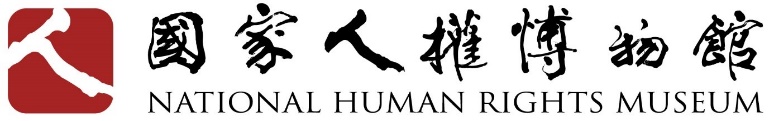 113年度實習課程內容⊙實習課程規劃：本館典藏研究及檔案中心及展示教育組實習業務(以至少150小時實習時數計算)一、典藏研究及檔案中心認識典藏研究及檔案中心業務（負責人：詹嘉慧主任）文物典藏、管理與應用。研究調查與口述紀錄。圖書管理、出版專書與期刊。檔案管理運用及建置線上資源。典藏研究及檔案管理實習操作課程（負責人：王薏婷、）協助本館「人權記憶庫」功能與內容完善作業，包含以記憶庫內容撰寫專題推薦，針對各主題資料進行校正、核對詮釋資料的正確性等，並且不定時進行系統功能測試。協助進行「國安情治機關之政治檔案研究」資料蒐集整理，透過文獻閱讀、政治檔案的調閱，建立後續研究之前期參考資料。協助進行「轉型正義資料庫」資料蒐集與著錄，透過資料文獻蒐集、查閱，比對平復司法不法與行政不法之政治檔案並著錄資料於資料庫。協助進行圖書室流通管理及流通系統實作、圖書資料整理及實作（含編目加工練習）。二、展示教育組認識展示教育組業務（負責人：黃龍興組長）展覽。教育推廣活動。國際交流。不義遺址保存維護及教育推廣業務。補助案業務（人權教育推廣補助、不義遺址保存維護及教育推廣補助）。展示教育活動實習操作課程（負責人：吳宗蓉、王莛、施佳如）協助執行本館行動展、教具箱、人權素養課程。協助執行本館兒童及親子教育活動。協助籌備本館2024國際人權影展活動。